lMADONAS NOVADA PAŠVALDĪBA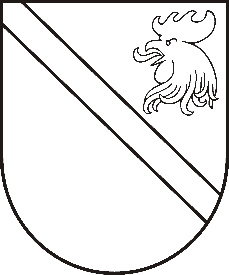 Reģ. Nr. 90000054572Saieta laukums 1, Madona, Madonas novads, LV-4801 t. 64860090, e-pasts: pasts@madona.lv ___________________________________________________________________________MADONAS NOVADA PAŠVALDĪBAS DOMESLĒMUMSMadonā2020.gada 26.novembrī						          	      		       Nr.510									     (protokols Nr.25, 18.p.)Par zemes ierīcības projekta apstiprināšanu un nekustamā īpašuma lietošanas mērķa noteikšanu plānotajām zemes vienībām  nekustamajā īpašumā […], Sarkaņu pagasts, Madonas novadsMadonas novada pašvaldībā saņemts SIA “GeoSIJA” iesniegums (reģistrēts Madonas novada pašvaldībā 12.11.2020 ar Nr. MNP/2.1.3.1/20/3658) ar lūgumu apstiprināt zemes ierīkotājas Antras Pīzeles  (zemes ierīkotāja sertifikāts Nr. AA0136 derīgs līdz 19.01.2021) izstrādāto zemes ierīcības projektu nekustamā īpašuma […], kadastra numurs 7090 004 0234, zemes vienības ar kadastra apzīmējumu 7090 004 0234 ar kopējo platību 1.31 ha, kas atrodas Sarkaņu pagastā, Madonas novadā, sadalei, izpildot Madonas novada pašvaldības izsniegtos nosacījumus. Pamatojoties uz Zemes ierīcības likumu, MK 02.08.2016.g. noteikumiem Nr.505 “Zemes ierīcības projekta izstrādes noteikumi” 26. un 28.punktu, “Nekustamā īpašuma valsts kadastra likuma” 9.panta pirmās daļas 1.punktu, 20.06.2006. MK noteikumiem Nr.496 “Nekustamā īpašuma lietošanas mērķu klasifikācijas un nekustamā īpašuma lietošanas mērķu noteikšanas un maiņas kārtība” pirmās daļas 2 punktu.Noklausījusies sniegto informāciju, atklāti balsojot: PAR – 16 (Andrejs Ceļapīters, Artūrs Čačka, Andris Dombrovskis, Zigfrīds Gora, Antra Gotlaufa, Artūrs Grandāns, Gunārs Ikaunieks, Valda Kļaviņa, Agris Lungevičs, Valentīns Rakstiņš, Andris Sakne, Rihards Saulītis, Inese Strode, Aleksandrs Šrubs, Gatis Teilis, Kaspars Udrass), PRET – NAV, ATTURAS – NAV, Madonas novada pašvaldības dome NOLEMJ:Apstiprināt SIA “GeoSIJA” 2020.gada 12. novembrī Madonas novada pašvaldībā iesniegto zemes ierīcības projektu, nekustamā īpašumā  […] ietilpstošo  zemes vienību ar kadastra apzīmējumu 7090 004 0234 ar kopējo platību 1.31 ha, kas atrodas Sarkaņu pagastā, Madonas novadā, sadalei.  Zemes vienību sadalījuma robežas noteikt saskaņā ar zemes ierīcības projekta grafisko daļu (1.pielikums), kas ir šī lēmuma neatņemama sastāvdaļa.Piešķirt nekustamajam īpašumam, kas sastāv no jaunizveidotas zemes vienības ar kadastra apzīmējumu 7090 004 0403, 5074 m2 platībā, adresi […] un noteikt nekustamā īpašuma lietošanas mērķi – valsts un pašvaldību pārvaldes iestāžu apbūve (NĪLM kods 0903), 5074 m2 platībā.Piešķirt nekustamajam īpašumam, kas sastāv no jaunizveidotas zemes vienības ar kadastra apzīmējumu 7090 004 0404, 779 m2 platībā, nosaukumu […] un noteikt nekustamā īpašuma lietošanas mērķi – zeme dzelzceļa infrastruktūras zemes nodalījuma joslā un ceļu zemes nodalījuma joslā (NĪLM kods 1101), 779 m2 platībā.Mainīt nekustamajam īpašumam, kas sastāv no zemes vienības ar kadastra apzīmējumu 70900040405, 4847 m2 platībā nosaukumu […] un uz zemes vienības ar kadastra apzīmējumu 70900040405 esošajām ēkām (būvēm) ar kadastra apzīmējumiem 7090 004 0234 001, mainīt adresi uz […], Sarkaņu pagasts, Madonas novads un noteikt nekustamā īpašuma lietošanas mērķi – valsts un pašvaldību pārvaldes iestāžu apbūve (NĪLM kods 0903), 4847  m2 platībā.Piešķirt nekustamajam īpašumam, kas sastāv no jaunizveidotas zemes vienības ar kadastra apzīmējumu 70900040406, 2421 m2 platībā, nosaukumu […] un noteikt nekustamā īpašuma lietošanas mērķi – Zeme dzelzceļa infrastruktūras zemes nodalījuma joslā un ceļu zemes nodalījuma joslā (NĪLM kods 1101), 2421 m2 platībā.Saskaņā ar Administratīvā procesa likuma 188.panta pirmo daļu, lēmumu var pārsūdzēt viena mēneša laikā no lēmuma spēkā stāšanās dienas Administratīvajā rajona tiesā.Saskaņā ar Administratīvā procesa likuma 70.panta pirmo daļu, lēmums stājas spēkā ar brīdi, kad tas paziņots adresātam.Domes priekšsēdētājs					         	         A.LungevičsR.Vucāne 20228813